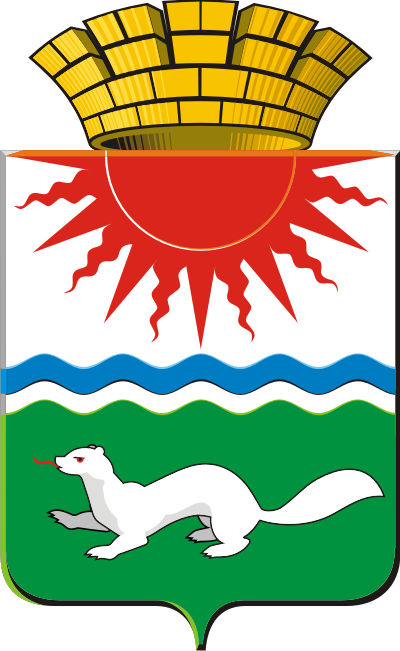 АДМИНИСТРАЦИЯ СОСЬВИНСКОГО ГОРОДСКОГО ОКРУГАПОСТАНОВЛЕНИЕот 24.09.2019  № 705п.г.т. СосьваО признании утратившим силу  постановления администрации Сосьвинского городского округа от 18.10.2011 № 28 «О создании и организации добровольной пожарной охраны, порядке ее взаимодействия с другими видами пожарной охраны на территории Сосьвинского городского округа»Во исполнении протеста Серовской городской прокуратуры Свердловской области от 21.09.2019 №11-1147в-2019 и в соответствии с Федеральным законом от 06.10.2003 № 131-ФЗ «Об общих принципах организации местного самоуправления в Российской Федерации», с целью приведения нормативно правовых актов в соответствие, с действующим законодательством руководствуясь, ст. 27, 30, 45 устава Сосьвинского городского округа, администрация Сосьвинского городского округаПОСТАНОВЛЯЕТ:   Признать утратившим силу постановление администрации Сосьвинского городского округа от 18.10.2011 № 28 «О создании и организации добровольной пожарной охраны, порядке ее взаимодействия с другими видами пожарной охраны на территории Сосьвинского городского округа».   Настоящее постановление опубликовать в газете «Серовский рабочий» и разместить на официальном сайте администрации Сосьвинского городского округа. Контроль за исполнением настоящего постановления оставляю за собой.Исполняющий обязанностиглавы Сосьвинского городского округа                                                                                           А.В. Киселев